                                                  Fox                                              Valley Healthcare Emergency Readiness Colalition(FVHERC)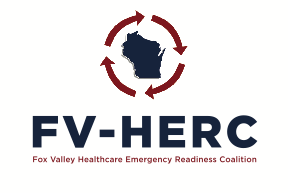  Member  MeetingMay 16, 20231:30pm – 3:30pmFox Valley Tech College Training Center                                                                 FVTC training Center                                						               W6400 County Rd BB, Appleton, WI 54914AGENDAMEMBER MEETING- ZOOM LINKhttps://zoom.us/j/91694212631?pwd=cWJReVJHODROTDZIVENtNXI2QW5Xdz09TimeTopicAssigned to10am-11:30pm11:30-12:0012:00-1:30WHEPP 1000-1200 and PHEPP 1000-1130  in personLUNCH – Please RSVP in the appointment Radiologic exercise/Tabletop DiscussionAllWelcome1:40pmWelcomeReview and approve agendaReview and approve previous meeting minutes CarlUpdates1:45pmBoard ReportChair’s Report (state advisory update)Budget/workplan update overview- TraceyCoordinator’s Report-Work plan update-contractor position updateCarlTracey2:00pm-2:15Discussion On MRSE Exercise- details and overview TraceyRegional  Review2:15pmMember  Partner Report-PH, Trauma, RTAC, Red Cross, EM, LTC, CHC, Tribal, OthersEvents since previous meetingUpcoming Education and trainings Report any future exercisesAllRegional  Review2:45pmNew BusinessEducation and exercises for BP5Meetings for BP5BID/contract processAllTraceyAdjourn3:00pmAdjournConfirm next member meeting July or Sept 2023Next Board meeting June 14, 2023